Okul içerisinde uygulanan güvenlik süreçleri ile ilgili birimler arası iletişim sağlanmış olup hijyen başta olmak üzere tüm gerekli eğitimler verilmiştir. Acil durum ve tahliye planları, risk yönetim süreçleri Covid-19 küresel salgını dikkate alınarak yeniden düzenlenmiş olup acil durum ve Covid-19 iletişim numaraları personelin rahat erişebileceği noktalara konulmuştur. Kapı güvenlik personeli giriş çıkışlarda fiziksel mesafeyi korumaktadır. Gerekli kişisel koruyucu önlemlerin (maske, siperlikli maske ve gerektiğinde bagaj kontrolü, üst arama vb. için eldiven) gerektiği koşullara uygun olarak kullanımı sağlanmıştır.  Giriş esnasında misafir, çalışan, ziyaretçi, tedarikçi fark etmeksizin ateş ölçümü yapılarak kontrol sağlanmaktadır. Güvenlik personeli tarafından ortak kullanılan telsiz/telefon gibi malzemelerin vardiya değişimlerinde teslim öncesi uygun şekilde dezenfekte edilmektedir.Danışma bölümünde bulanabilecek güvenlik görevlisi, nöbetçi öğretmen ve öğrencilere bu plan uygulanacaktır.Temizlik görevlileri tarafından günlük temizlikleri talimata uygun yapılmaktadır.ONAY11/09/2020Cemalettin ALTUNOKUL MÜDÜRÜOLTU MESLEKİ VE TEKNİK ANADOLU LİSESİ MÜDÜRLÜĞÜDANIŞMA BÖLÜMÜ İÇİN TEMİZLİK VE DEZENFEKSİYON PLANI Doküman NoPL-8OLTU MESLEKİ VE TEKNİK ANADOLU LİSESİ MÜDÜRLÜĞÜDANIŞMA BÖLÜMÜ İÇİN TEMİZLİK VE DEZENFEKSİYON PLANI Sayfa No 1-1OLTU MESLEKİ VE TEKNİK ANADOLU LİSESİ MÜDÜRLÜĞÜDANIŞMA BÖLÜMÜ İÇİN TEMİZLİK VE DEZENFEKSİYON PLANI Revizyon NoOLTU MESLEKİ VE TEKNİK ANADOLU LİSESİ MÜDÜRLÜĞÜDANIŞMA BÖLÜMÜ İÇİN TEMİZLİK VE DEZENFEKSİYON PLANI Rev. TarihiOLTU MESLEKİ VE TEKNİK ANADOLU LİSESİ MÜDÜRLÜĞÜDANIŞMA BÖLÜMÜ İÇİN TEMİZLİK VE DEZENFEKSİYON PLANI Yayın Tarihi11/09/2020OLTU MESLEKİ VE TEKNİK ANADOLU LİSESİ MÜDÜRLÜĞÜDANIŞMA BÖLÜMÜ İÇİN TEMİZLİK VE DEZENFEKSİYON PLANI Kurum Kodu147185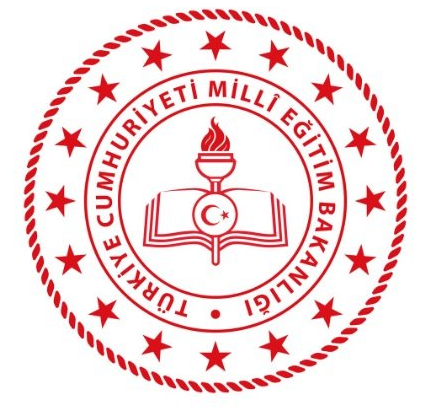 